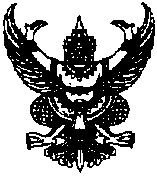 ประกาศองค์การบริหารส่วนตำบลบางสะพานเรื่อง  การจัดทำแผนปฎิบัติการจัดซื้อจัดจ้าง ประจำปี 2559**********************************ด้วย  องค์การบริหารส่วนตำบลบางสะพาน  ได้ดำเนินการจัดทำแผนปฏิบัติการจัดซื้อจัดจ้าง ประจำปี 2559  และทางองค์การบริหารส่วนตำบลบางสะพาน จะดำเนินการตามแผนปฏิบัติการจัดซื้อจัดจ้างให้เป็นไปตามแผนฯ นั้นดังนั้น เพื่อให้การดำเนินการเป็นไปด้วยความเรียบร้อย ถูกต้องตามระเบียบ กฎหมายที่ทางราชการกำหนด องค์การบริหารส่วนตำบลบางสะพาน จึงขอประกาศให้ประชาชนได้ทราบโดยทั่วไป			  	ประกาศ ณ วันที่ 24 เดือน กันยายน พ.ศ. 2558 (นายสุโย  ปลอดภัย)			                   นายกองค์การบริหารส่วนตำบลบางสะพาน